Office Use Only: Do Not Write Below This LineThis permit is granted under the following conditions:This permit is valid only for the place and time on the permit approved by the Fire Warden.Permittee has notified the Fire Warden at least one day prior to anticipated burn date. This permit in no way relieves the person to whom it is granted from any liability related to the fire or any damages it might cause.Only natural wood material may be burned under this permit.  Other materials burned require an Air Pollution permit as well as this permit.The fire must be always attended until it is completely extinguished.Restricted materials cannot be used to ignite natural wood materials.Any special conditions written on this permit are to be considered as part of the “conditions to burn”.If any permit condition is not followed, the permit is immediately invalidated, and the burn will be considered an illegal burn.Violation of the conditions of this permit may result in the permittee receiving a “Vermont Fire Prevention Ticket” per State Statute which will result in court action and a fine for each day of violation.  In addition, violations will be subject to the Town of Mendon Burn Permit Ordinance which could result in a civil fine of up to $750.00If you do not understand the law or have further questions, contact the fire warden before you burn.  This permit can be cancelled for cause at any time.FIRE WARDEN:Seth Bridge80 Park LaneMendon, VT 05701802-558-1944IMPORTANT!!!IF YOUR FIRE ESCAPES!!!DIAL 911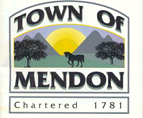 Town of Mendon2282 US Route 4Mendon, VT 05701802-775-1662Applications must be submitted at least one day prior to requested burn date, or by Thursday for a weekend burn.  It can be submitted electronically to mendonbridge10@gmail.com or dropped off at the Town Office in the gray drop box. Please note the Town Office is only open by appointment Mon-Thurs 9am-4pm.  You will get a copy of your approved permit by email or you will hear from the Fire Warden if there is a problem with your permit. Applications must be submitted at least one day prior to requested burn date, or by Thursday for a weekend burn.  It can be submitted electronically to mendonbridge10@gmail.com or dropped off at the Town Office in the gray drop box. Please note the Town Office is only open by appointment Mon-Thurs 9am-4pm.  You will get a copy of your approved permit by email or you will hear from the Fire Warden if there is a problem with your permit. Applications must be submitted at least one day prior to requested burn date, or by Thursday for a weekend burn.  It can be submitted electronically to mendonbridge10@gmail.com or dropped off at the Town Office in the gray drop box. Please note the Town Office is only open by appointment Mon-Thurs 9am-4pm.  You will get a copy of your approved permit by email or you will hear from the Fire Warden if there is a problem with your permit. Applications must be submitted at least one day prior to requested burn date, or by Thursday for a weekend burn.  It can be submitted electronically to mendonbridge10@gmail.com or dropped off at the Town Office in the gray drop box. Please note the Town Office is only open by appointment Mon-Thurs 9am-4pm.  You will get a copy of your approved permit by email or you will hear from the Fire Warden if there is a problem with your permit. Applications must be submitted at least one day prior to requested burn date, or by Thursday for a weekend burn.  It can be submitted electronically to mendonbridge10@gmail.com or dropped off at the Town Office in the gray drop box. Please note the Town Office is only open by appointment Mon-Thurs 9am-4pm.  You will get a copy of your approved permit by email or you will hear from the Fire Warden if there is a problem with your permit. Applications must be submitted at least one day prior to requested burn date, or by Thursday for a weekend burn.  It can be submitted electronically to mendonbridge10@gmail.com or dropped off at the Town Office in the gray drop box. Please note the Town Office is only open by appointment Mon-Thurs 9am-4pm.  You will get a copy of your approved permit by email or you will hear from the Fire Warden if there is a problem with your permit. Applications must be submitted at least one day prior to requested burn date, or by Thursday for a weekend burn.  It can be submitted electronically to mendonbridge10@gmail.com or dropped off at the Town Office in the gray drop box. Please note the Town Office is only open by appointment Mon-Thurs 9am-4pm.  You will get a copy of your approved permit by email or you will hear from the Fire Warden if there is a problem with your permit. Applications must be submitted at least one day prior to requested burn date, or by Thursday for a weekend burn.  It can be submitted electronically to mendonbridge10@gmail.com or dropped off at the Town Office in the gray drop box. Please note the Town Office is only open by appointment Mon-Thurs 9am-4pm.  You will get a copy of your approved permit by email or you will hear from the Fire Warden if there is a problem with your permit. Applications must be submitted at least one day prior to requested burn date, or by Thursday for a weekend burn.  It can be submitted electronically to mendonbridge10@gmail.com or dropped off at the Town Office in the gray drop box. Please note the Town Office is only open by appointment Mon-Thurs 9am-4pm.  You will get a copy of your approved permit by email or you will hear from the Fire Warden if there is a problem with your permit. Applications must be submitted at least one day prior to requested burn date, or by Thursday for a weekend burn.  It can be submitted electronically to mendonbridge10@gmail.com or dropped off at the Town Office in the gray drop box. Please note the Town Office is only open by appointment Mon-Thurs 9am-4pm.  You will get a copy of your approved permit by email or you will hear from the Fire Warden if there is a problem with your permit. Applications must be submitted at least one day prior to requested burn date, or by Thursday for a weekend burn.  It can be submitted electronically to mendonbridge10@gmail.com or dropped off at the Town Office in the gray drop box. Please note the Town Office is only open by appointment Mon-Thurs 9am-4pm.  You will get a copy of your approved permit by email or you will hear from the Fire Warden if there is a problem with your permit. Permit to Kindle FirePermit to Kindle FirePermit to Kindle FirePermit to Kindle FirePermit to Kindle FirePermit to Kindle FirePermit to Kindle FirePermit to Kindle FirePermit to Kindle FirePermit to Kindle FirePermit to Kindle FireToday’s Date:Requested Burn Date (s):Property Owner’s Name:Property Owner’s Name:Property Owner’s Name:Telephone:Property Owner’s Mailing Address:Property Owner’s Mailing Address:Property Owner’s Mailing Address:Property Owner’s Mailing Address:Property Owner’s Mailing Address:Property Owner’s E-mail:Property Owner’s E-mail:Property Owner’s E-mail:Property Address: Property Address: Exact location of requested fire on Property: Exact location of requested fire on Property: Exact location of requested fire on Property: Exact location of requested fire on Property: Exact location of requested fire on Property: Exact location of requested fire on Property: Exact location of requested fire on Property: Name of Person tending fire on Property: Name of Person tending fire on Property: Name of Person tending fire on Property: Name of Person tending fire on Property: Name of Person tending fire on Property: Name of Person tending fire on Property: Name of Person tending fire on Property: Equipment on Site (i.e. shovel, hose, etc.):Equipment on Site (i.e. shovel, hose, etc.):Equipment on Site (i.e. shovel, hose, etc.):Equipment on Site (i.e. shovel, hose, etc.):Equipment on Site (i.e. shovel, hose, etc.):Equipment on Site (i.e. shovel, hose, etc.):Equipment on Site (i.e. shovel, hose, etc.):Telephone & email of person tending fire (if different from property owner):Telephone & email of person tending fire (if different from property owner):Telephone & email of person tending fire (if different from property owner):Telephone & email of person tending fire (if different from property owner):Telephone & email of person tending fire (if different from property owner):Telephone & email of person tending fire (if different from property owner):Special Written Conditions (if required by Fire Warden): Special Written Conditions (if required by Fire Warden): Special Written Conditions (if required by Fire Warden): Special Written Conditions (if required by Fire Warden): I, the undersigned permittee, understand the law and my responsibility under this permit described on the information sheet.  I also understand that I must contact 911 if the fire does not remain under control.(Permittee’s Signature)Permission is hereby granted to Permission is hereby granted to Permission is hereby granted to to kindle a fire in accordance withto kindle a fire in accordance withState Forest laws (10 V.S.A. Chapter 83, §2645) at the above referenced location in the Town of Mendon on State Forest laws (10 V.S.A. Chapter 83, §2645) at the above referenced location in the Town of Mendon on State Forest laws (10 V.S.A. Chapter 83, §2645) at the above referenced location in the Town of Mendon on State Forest laws (10 V.S.A. Chapter 83, §2645) at the above referenced location in the Town of Mendon on State Forest laws (10 V.S.A. Chapter 83, §2645) at the above referenced location in the Town of Mendon on State Forest laws (10 V.S.A. Chapter 83, §2645) at the above referenced location in the Town of Mendon on State Forest laws (10 V.S.A. Chapter 83, §2645) at the above referenced location in the Town of Mendon on State Forest laws (10 V.S.A. Chapter 83, §2645) at the above referenced location in the Town of Mendon on (date)UntilFire Warden’s SignatureFire Warden’s Signature